Ağustos ayı Reel Kesim Güven Endeksi (RKGE) Türkiye Cumhuriyeti Merkez Bankası (TCMB) tarafından 25 Ağustos 2017 tarihinde yayımlandı. Ağustos ayında Reel Kesim Güven Endeksi (Şekil 1) bir önceki aya göre yüzde 1.1 oranında artmıştır. Endeks bir önceki yılın aynı ayına göre ise yüzde 8.4 oranında artmıştır. Mevsimlikten arındırılmış Reel Kesim Güven Endeksi (RKGE-MA) ise bir önceki aya göre yüzde 2.3 oranında artarken, bir önceki yılın aynı ayına göre ise yüzde 8.4 oranında artmıştır.Şekil 1: Reel Sektör Güven Endeksi (Ağustos 2016-Ağustos 2017)Endeksi oluşturan yayılma endeksleri incelendiğinde, gelecek 3 ay için üretim hacmi, son 3 ay toplam sipariş miktarı ve gelecek 3 ay için ihracat sipariş miktarı endeksleri bir önceki aya göre artış gösterirken, mevcut toplam sipariş miktarı, mevcut mamul mal stok miktarı, gelecek 3 ay için toplam istihdam, sabit sermaye yatırım harcaması ve genel gidişat endekslerinin düştüğü görülmektedir. Şekil 2: Üretim Hacmi, Toplam İstihdam ve İhracat Sipariş Miktarı (Ağustos 2016 - Ağustos 2017)Ağustos ayı mevcut toplam sipariş miktarı endeksi Temmuz ayına göre yüzde 1.4 oranında azalarak 99 puan seviyesine gerilemiştir. Geçen yılın Ağustos ayına göre ise endeks yüzde 15.4 oranında artmıştır. Mevcut mamul stok miktarı Ağustos ayında bir önceki aya göre yüzde 1.5 oranında azalmış; gelecek üç ay için üretim hacmi ise yüzde 1.9 oranında artmıştır. Toplam istihdam (gelecek üç ay) ise yüzde 0.7 oranında düşüş sergilemiştir. Toplam sipariş miktarı (son üç ay) endeksi bir önceki aya göre yüzde 1.9 oranında artmış ve 114.7 puan seviyesine yükselmiştir. İhracat sipariş miktarı (gelecek üç ay) endeksi incelendiğinde bir önceki aya göre yüzde 9.2 oranında artış göstermiştir. Aynı endeks 2016 yılı Ağustos ayına göre ise yüzde 5.8 oranında artmıştır. 2016 Ağustos ayında 103 puan olan sabit sermaye yatırım harcaması endeksi, Ağustos 2017’de yüzde 0.6 oranında azalarak 112.6 puan seviyesine gerilemiştir. Genel gidişat endeksi ise Ağustos ayında bir önceki aya göre yüzde 0.6 oranında azalmış; bir önceki yılın aynı ayına göre ise yüzde 17.7 oranında artış göstermiştir.Tablo 1: Bileşenler Bazında Reel Kesim Güven Endeki (Ağustos 2015, Ağustos 2016, Ağustos 2017)(*) Mamul mal stok miktarı yayılma endeksi oluşturulurken ters kodlanmaktadır. Yayılma endeksinin artışı stok azalışına, azalışı stok artışına işaret etmektedir.2017 Ağustos REEL KESİM GÜVEN ENDEKSİ25 Ağustos 2017                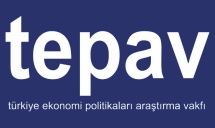 REEL KESİM GÜVEN ENDEKSİ (RKGE)REEL KESİM GÜVEN ENDEKSİ (RKGE)REEL KESİM GÜVEN ENDEKSİ (RKGE)REEL KESİM GÜVEN ENDEKSİ (RKGE)2015           2016                         2017           2016                         2017AğustosAğustosAğustosReel Kesim Güven Endeksi103.7102.2110.7Toplam sipariş miktarı (Mevcut durum)90.185.899.0Mamul mal stok miktarı (Mevcut durum) (*) 92.991.097.6Üretim hacmi (Gelecek 3 ay)119.2118.3118.0Toplam istihdam (Gelecek 3 ay)108.9108.7112.1Toplam sipariş miktarı (Son 3 ay)109.8101.5114.7İhracat sipariş miktarı (Gelecek 3 ay)120.1120.4127.4Sabit sermaye yatırım harcaması108.2103.0112.6Genel gidişat80.788.8104.5